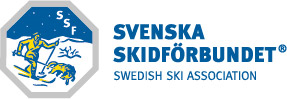 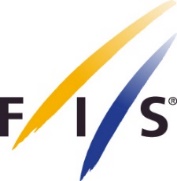 Tävling:                                 		Datum: Plats:Jurymöte före tävlingenNärvarandeVäderförhållandenRapport från förberedelserna/observationerTävlingsledare:TDA:TD:(Sjukvård:)Preparering av banan, spårdragningInspektion av banan, stadion, säkerhet och avspärrningarMarkering av banan och stadionStartlista, strykningar m.m.TidtagningPlacering och uppgifter för juryns medlemmar under tävlingenÖvriga ärendenNästa möteTävlingssekreterare				Teknisk DelegatTävling:                                 		Datum: Plats:Jurymöte efter tävlingenNärvarandeSanktionerDiskvalifikationerAvstängning från tävlingTidspåslagSkriftlig varningBöterMuntlig varningErhållna protesterAndra rapporterTävlingsledare:TDA:TD:ResultatlistaÖvriga ärendenFörberedelser för nästa dags tävlingNästa möteTävlingssekreterare				Teknisk Delegat